Олимпиада по математике 2018учащихся учреждений начального профессионального образованияКалужской областиРешения задач.1.1. Четыре одинаковые рубашки дешевле куртки на 8%. На сколько процентов пять таких же рубашек дороже куртки?Решение:Стоимость четырех рубашек – (100%–8%)/100%=0,92 от стоимости куртки. Стоимость одной рубашки – 0,92/4=0,23 стоимости куртки. Стоимость пяти рубашек – 0,23*5=1,15 стоимости куртки. Следовательно, пять рубашек на (1,15–1)*100%=15% дороже куртки.Ответ: 15%.1.2. Изюм получается в процессе сушки винограда. Сколько килограммов винограда потребуется для получения 20 кг изюма, если виноград содержит 90% воды, а изюм содержит 5% воды.Решение:Виноград содержит 10 % сухого вещества, а изюм – 5%. Обозначим x – количество кг винограда, y – количество кг сухого вещества, тогдаОтвет: 190 кг.1.3. Из 30 студентов 21 изучает английский, 13 – немецкий и 11 – французский язык. 9 студентов изучают английский и немецкий, 6 – английский и французский, 5 – немецкий и французский. Сколько студентов изучают все три языка.Решение:Обозначим A, B, C – множества студентов, изучающих английский, немецкий, французский языки соответственно; P(A), P(B), P(C) – мощности соответствующих множеств, тогдато есть     иОтвет: 5.1.4. Найдите значение выражения   .Решение:Ответ: 2.1.5. Найдите значение выражения  Решение:Ответ: 5.2.1. Найдите уравнение касательной к графику функции , если абсцисса точки касания .Решение:Уравнение касательной к графику функции    задается формулой.Здесь , тогда  Ответ: .2.2. Решите уравнение:   .Решение:1-й способ. Введение дополнительного угла.2-й способ. Сведение к тангенсу половинного угла.Ответ: .2.3. Дан тетраэдр ABCD с длиной ребра равной 1. Точки M и N являются серединами ребер DB и DC соответственно. Найдите площадь сечения AMN.Решение:.Полупериметр AMN    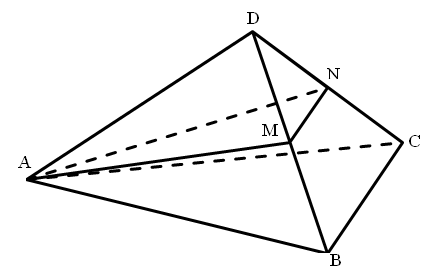 По формуле Герона площадь треугольника AMNОтвет: .2.4. Решите неравенство:  .Решение:Ответ: .2.5. В треугольнике ABC биссектриса BE и медиана AD перпендикулярны и имеют одинаковую длину, равную 96. Найдите стороны треугольника ABC.Решение: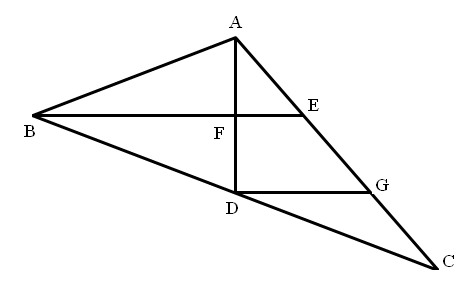 Построим отрезок DG параллельно биссектрисе BE.По свойству медианы BC=2AB.По свойствам биссектрисы AF=FD=48 и EC=2AE.Из подобия треугольников BEC и DGC EG=GC и DG=BE/2=48. Из подобия треугольников AFE и ADG FE =DG /2=24 и BF=BE-FE=72.Ответ: ;            ;            .